План мероприятий по проведению Европейской недели иммунизации в МО «Кизнерский район» с 20 по 25 апреля 2015 года.	На Ваш запрос от 24.03.2015 года №2349  направляем план мероприятий по проведению Европейской недели иммунизации в МО «Кизнерский район» с 20 по 25 апреля 2015 года.Зам. Главы АдминистрацииМО «Кизнерский район»по социальным вопросам                                                                                      Н.А.Жихарева№ п./п.Наименование мероприятийСрок проведенияОтветственные1.Размещение информации о проведении Европейской недели иммунизации на страницах социальных сетей.18 апреля.Отдел по делам молодежи Администрации МО «Кизнерский район». 2.Рассылка раздаточного материала в электронном варианте в администрации сельских поселений.До 20 апреля.Отдел по делам молодежи Администрации МО «Кизнерский район».3.Изготовление и распространение памяток, листовок, буклетов о вакцинопрофилактике.До 20 апреля.БУЗ УР «Кизнерская РБ МЗ УР»;Отдел по делам молодежи Администрации МО «Кизнерский район».4.Публикация материалов «О важности своевременной иммунизации детей и взрослого населения».« О мерах профилактики клещевого энцефалита».21 апреля.24 апреля.БУЗ УР «Кизнерская РБ МЗ УР».Автономное учреждение УР «Редакция газеты «Новая жизнь».5.Оформление информации о неделе иммунизации в уголках здоровья.Апрель.Управление образования Администрации МО «Кизнерский район»6.Участие в республиканской конференции «Актуальные вопросы вакцинопрофилактики» для врачей поликлинического звена, инфекционистов, педиаторов.Апрель.БУЗ УР «Кизнерская РБ МЗ УР».7.Совещание в ЛПУ по вопросам вакцинопрофилактики и снижения количества лиц, отказавшихся от прививок и лиц с медотводами.Апрель.БУЗ УР «Кизнерская РБ МЗ УР».8.Встречи с руководителями организаций, предприятиями, трудовыми коллективами по проведению иммунизации населения.Апрель.БУЗ УР «Кизнерская РБ МЗ УР».9.Конференция с медработниками, ответственными за организацию вакцинопрофилактики, за соблюдение «Холодной цепи» при транспортировке и хранении вакцин.16 апреля.БУЗ УР «Кизнерская РБ МЗ УР».10.Работа телефонной «горячей линии» по вопросам вакцинопрофилактики.20-25 апреля.БУЗ УР «Кизнерская РБ МЗ УР».11.Мониторинг и анализ медицинских отводов от профилактических прививок с принятием решения.Апрель.БУЗ УР «Кизнерская РБ МЗ УР».12.Продолжить компьютерную обработку информации по вакцинации населения.В течение года.БУЗ УР «Кизнерская РБ МЗ УР».13.Беседы в образовательных учреждениях о безопасности и необходимости вакцинации на уроках ОБЖ.Апрель.Управление образования Администрации МО «Кизнерский район»;БУЗ УР «Кизнерская РБ МЗ УР».14.Выступление медработников на родительских собраниях в школах, детских садах, в «Школе будущих матерей» о необходимости вакцинации.Апрель.БУЗ УР «Кизнерская РБ МЗ УР».15.Организовать выставки  рисунков «Я прививок не боюсь», «Планета здоровых людей».Апрель.Управление образования Администрации МО «Кизнерский район».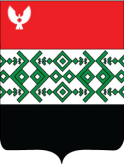 Администрациямуниципального образования«Кизнерский район»Удмуртской РеспубликиУдмурт Элькунысь«Кизнер ёрос»муниципалкылдытэтлэн администрациезКрасная ул., д. 16,  п. Кизнер, 427710тел. (34154) 3-19-05,   факс (34154)3-14-98е-mail:kizner-adm@udm.nethttp://www.mykizner.ruОКПО 04049575, ОГРН 1021800842535ИНН/ КПП 1813000930/183901001_________________ № _______на №____________ от __________Руководителю Федеральной службы по надзору в сфере защиты прав потребителей и благополучия человека по Удмуртской Республике Н.С.Матюшиной